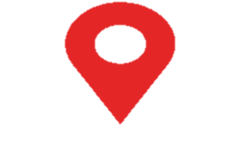 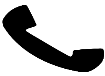 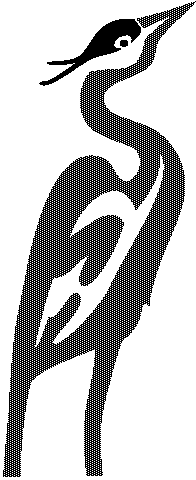 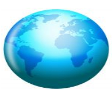 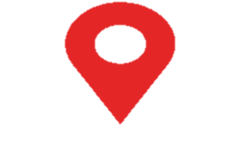 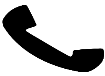 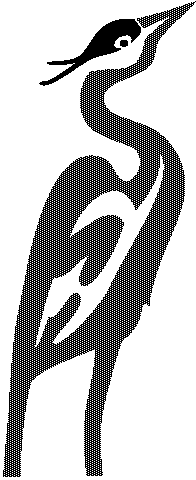 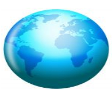 Subject Leader for Religious Education and PHSCERequired for September 2017 Subject Leader for Religious Education and PHSCE who demonstrates a passion for teaching, expert subject knowledge and the ability to lead a department.This is an excellent opportunity for someone to lead the development of the Religious Education department working with the Senior Leader who has overall responsibility for Religious Education and PHSCE.  This post would suit you if you are looking to develop your leadership experience, are passionate about Religious Education and have an unwavering belief in the potential of young people.As a Teacher of Religious Education, you must be able to motivate students, with the ability to relate to the Academy’s culture and ethos – “Maximising success in a strong community”.  You will be committed to making a difference to the lives of young people, to raising standards, expectations and achievement and be able to think strategically and creatively.The successful candidate will be joining a humanities department of 4 dedicated and passionate teachers.  We are looking for a like-minded team member, who will be able to create and deliver inspiring, engaging and challenging lessons and work closely with the team to keep pushing the department forward.  Ideally you will have experience of teaching exam classes at all levels of ability; most importantly you will have real enthusiasm for teaching RE and be committed to inspiring students to do their best.The ideal candidate will:be a constantly outstanding Religious Education practitionerbe committed to team work at all levelscontribute creatively and knowledgeably to develop/evaluate schemes of workbe able to assess students’ work effectively and within whole school and department guidelinesbe able to use data to inform planning of lessonshave a proven track record on an excellent teacher of Religious Educationbe able to motivate others in the pursuit of continuous improvement within the Religious Education departmentdemonstrate an ability to lead a team in order to improve outcomes for young peopleThe successful applicant will manage our team of PHSCE teachers and will be expected to contribute and bring their own areas of interest and expertise to the department.We encourage potential applicants to visit and look around the school.  Please contact reception if you would like to arrange this 01833 660285The job description and person specification form are available from our website.  Applicants should complete the standard application form and submit a short letter that details how their skills would meet the needs of the post.  The closing date for applications is Friday 24th March at 9.00am.